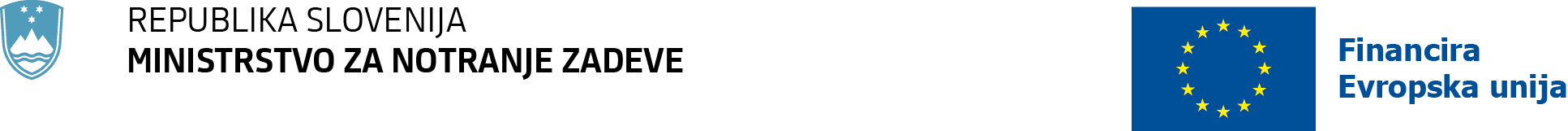 PRILOGA 2.1: SEZNAM OPOZORILNIH ZNAKOV OZ. KAZALNIKOV GOLJUFIJ ZA  UPRAVLJALNA PREVERJANJASeznam je nezavezujoč pripomoček kontrolorju pri opredelitvi do morebitnega obstoja suma goljufije. Temelji na delovnih dokumentih OLAF, ki izhajajo iz primerov dobrih praks držav članic, priročnika Združenja pooblaščenih preiskovalcev prevar (temelji na preiskavah goljufij z vsega sveta in znanih sistemih goljufij), ipd.OPOZORILNI ZNAKI, POVEZANI Z NASPROTJEM INTERESOV V RAZLIČNIH FAZAH POSTOPKA JAVNEGA NAROČANJA OPOZORILNI ZNAKI, POVEZANI Z NASPROTJEM INTERESOV V RAZLIČNIH FAZAH POSTOPKA JAVNEGA NAROČANJA 1I. Priprava in začetek postopkaTveganja, povezana z nasprotjem interesov: Nekdo, ki sodeluje pri pripravi dokumentacije, lahko neposredno ali posredno vpliva na razpisni postopek, da bi na primer sorodniku, prijatelju ali poslovnemu ali finančnemu partnerju omogočil sodelovanje.Opozorila: Oseba, ki je odgovorna za pripravo razpisne dokumentacije/visoki uradnik vztraja pri sklenitvi sodelovanja z zunanjim podjetjem, ki bi pomagalo pri pripravi dokumentacije, čeprav to ni potrebno. V zvezi z isto zadevo se od zunanjega podjetja zahtevata dve študiji ali več, pri čemer nekdo izvaja pritisk na osebje, da eno od teh študij uporabi pri pripravi razpisne dokumentacije. Oseba, ki je odgovorna za pripravo razpisne dokumentacije, postopek organizira tako, da ni časa za natančen pregled dokumentacije pred objavo razpisnega postopka. V zvezi z istim predmetom se v kratkem časovnem obdobju brez razloga objavita dve javni naročili ali več, kar pomeni, da se uporabi manj konkurenčen javni razpis. Izbere se postopek s pogajanji, čeprav je mogoč odprt postopek. Obstajajo merila za izbiro ali dodelitev, ki dajejo prednost določenemu podjetju ali ponudbi. Pravila o zagotavljanju blaga in storitev so prestroga in zato lahko ponudbo odda samo eno podjetje. Sorodniki zaposlenega pri naročniku so uslužbenci podjetja, ki lahko odda ponudbo. Zaposleni pri naročniku je bil, preden se mu je pridružil, uslužbenec podjetja, ki lahko odda ponudbo. Tveganja, povezana z nasprotjem interesov: Informacije o razpisnem postopku so morda razkrite.Opozorila: Nenavadno ravnanje zaposlenega, ki vztraja pri tem, da bi dobil informacije o razpisnem postopku, čeprav ni odgovoren za ta postopek. Sorodniki zaposlenega pri naročniku so uslužbenci podjetja, ki lahko odda ponudbo. Zaposleni pri naročniku je bil, preden se mu je pridružil, uslužbenec podjetja, ki lahko odda ponudbo. 2II. Razpisni postopek, ocenjevanje ponudb in končna odločitevTveganja, povezana z nasprotjem interesov: Ponudbe je mogoče prirediti, da bi prikrili ponudnikovo nespoštovanje roka oddaje ali nepredložitev celotne zahtevane dokumentacije. Član izbirne komisije lahko poskusi zavesti druge člane ali lahko izvaja pritisk nanje, da bi vplival na končno odločitev, na primer z napačno razlago pravil.Opozorila:Uradna dokumentacija in/ali potrdila o prejetju dokumentacije so bila očitno spremenjena (npr. črtanje). Člani izbirne komisije nimajo potrebnega tehničnega strokovnega znanja in izkušenj, da bi ocenili predložene ponudbe, v takšni komisiji pa ima prevladujoč položaj samo en posameznik. Subjektivni elementi so preveč zastopani v sistemu meril. Izbrani ponudnik ni navedel nekaterih obveznih informacij. Nekatere informacije, ki jih je navedel izbrani ponudnik, se nanašajo na naročnikovo osebje (npr. naslov zaposlenega). Naslov izbranega ponudnika je nepopoln, naveden je na primer samo poštni predal, brez telefonske številke in naslova ulice (lahko gre za družbo »poštni nabiralnik«). Specifikacije so precej podobne izdelkom ali storitvam izbranega ponudnika, zlasti če vključujejo sklop zelo specifičnih zahtev, ki jih lahko izpolnijo le redki ponudniki. Samo nekatera podjetja, ki so kupila ponudbeno dokumentacijo, predložijo ponudbe, zlasti če jih več kot polovica odstopi. Naročilo je oddano neznanemu podjetju brez referenc. 3III: Izvajanje, spreminjanje in dopolnjevanje javnih naročilTveganja, povezana z nasprotjem interesov: Javno naročilo ni pripravljeno v skladu s pravili in/ali tehničnimi specifikacijami in razpisno dokumentacijo. Javno naročilo je slabo izvedeno. Javno naročilo se slabo spremlja. Sprejmejo se lažna potrdila.Opozorila: Spremenijo se standardne pogodbene klavzule (revizija, pravna sredstva, odškodnina itd.). Metodologija in delovni načrt nista priložena javnemu naročilu. Ime in pravni status podjetja sta spremenjena, odgovorni referent pa nima pomislekov glede tega. V zvezi z določenim izvajalcem se zahtevajo številne ali vprašljive spremembe, ki jih odobri isti uradnik, odgovoren za projekt. Pri mednarodnih projektih prihaja do dolgih, nepojasnjenih zamud med razglasitvijo izbranega ponudnika in podpisom pogodbe (to lahko kaže, da izvajalec noče plačati podkupnine ali da se pogaja o njej). Bistveno se spremenijo tehnične specifikacije ali formalni pogoji. Količina predmetov, ki jih je treba dostaviti, se zmanjša, ne da bi se s tem sorazmerno znižalo tudi plačilo. Postavka za uro dela se zviša, ne da bi se sorazmerno s tem povečala tudi količina uporabljenega materiala. Pogodba ne obstaja ali pa je dokumentacija, ki dokazuje nakup, nezadostna. Ravnanje zaposlenega pri naročniku je nenavadno, kadar proučuje dokumentacijo: noče odgovoriti na vprašanja vodstva o nepojasnjenih zamudah in manjkajočih dokumentih. Opravljeni so številni upravni pregledi in preklicani so postopki za oddajo javnih naročil. Nastopijo spremembe kakovosti, količine ali specifikacij blaga in storitev iz javnega naročila, ki odstopajo od ponudbene dokumentacije (formalni pogoji, tehnične specifikacije itd.). OPOZORILNI ZNAKI GOLJUFIJ NA PODROČJU SKLEPANJA POGODB IN JAVNIH NAROČIL OPOZORILNI ZNAKI GOLJUFIJ NA PODROČJU SKLEPANJA POGODB IN JAVNIH NAROČIL 4Za področje sklepanja pogodb in javnih naročil je podan nepopoln seznam šestnajstih splošno priznanih (običajnih in ponavljajočih se) sistemov goljufij z navedbo ustreznih kazalnikov goljufij.Korupcija – podkupnine in nedovoljene provizijeNajpogostejši kazalnik podkupnin in nedovoljenih provizij je nepojasnjeno prednostno obravnavanje izvajalca s strani uslužbenca za oddajo naročil v določenem časovnem obdobju.Drugi opozorilni znaki:tesna socializacija med uslužbencem za oddajo naročil in ponudnikom storitev ali blaga;nepojasnjeno ali nenadno povečanje premoženja uslužbenca za oddajo naročil;uslužbenec za oddajo naročil prikrito opravlja postranski posel;izvajalec je v panogi znan po plačevanju nedovoljenih provizij;nedokumentirane ali pogoste spremembe pogodb, zaradi katerih je vrednost naročila večja;uslužbenec za oddajo naročil odklanja napredovanje na delovno mesto, kjer ne bi bil zadolžen za javna naročila;uslužbenec za oddajo naročil ne vloži ali izpolni izjave o nasprotju interesov.5Nerazkrito nasprotje interesov - kazalniki goljufije:nepojasnjeno ali neobičajno favoriziranje določenega izvajalca ali prodajalca;stalno sprejemanje visokih cen, nizkokakovostnega dela itd.;uslužbenec za oddajo naročil ne vloži ali ne izpolni izjave o nasprotju interesov;uslužbenec za oddajo naročil odklanja napredovanje na delovno mesto, kjer ne bi bil zadolžen za javna naročila;zdi se, da uslužbenec za oddajo naročil opravlja postranski posel.6Tajno dogovorjene ponudbe - kazalniki goljufije:najboljša ponudba je previsoka v primerjavi z ocenjenimi stroški, objavljenimi ceniki, podobnimi deli ali storitvami ali povprečji v panogi in poštenimi tržnimi cenami;stalne visoke cene vseh ponudnikov;padec ponujenih cen, ko se na razpis prijavi nov ponudnik;kroženje najboljših ponudnikov glede na regijo, področje dela in vrsto dela;neizbrani ponudniki, ki so najeti kot podizvajalci;neobičajni vzorci ponudb (npr. ponudbe odstopajo v natančnem odstotku, najboljše ponudbe so tik pod pragom sprejemljivih cen, točno po proračunskih cenah, previsoke, preveč izenačene, se preveč razlikujejo, vsebujejo zaokrožene številke, so nepopolne itd.);očitne povezave med ponudniki, npr. skupni naslovi, osebje, telefonske številke itd.;izvajalec v svojo ponudbo vključi podizvajalce, ki se potegujejo za glavno pogodbo;izvajalci, ki izpolnjujejo pogoje, ne predložijo ponudbe in postanejo podizvajalci ali pa se najcenejši ponudnik umakne in postane podizvajalec;nekatera podjetja si vedno konkurirajo s ponudbami, druga nikoli;neizbranih ponudnikov ni mogoče najti na internetu, v poslovnih imenikih, nimajo naslova itd. (z drugimi besedami, so fiktivni);dopisi ali drugi dokazi, da si izvajalci izmenjujejo informacije o oblikovanju cen, delijo območja ali kakor koli drugače sklepajo neuradne dogovore;tajno dogovorjene ponudbe so bile odkrite v naslednjih sektorjih in veljajo tudi za strukturne sklade: polaganje asfalta, gradnja objektov, izkopavanje, električna oprema, krovstvo, odlaganje odpadkov.7Neuravnotežene ponudbe - kazalniki goljufije:ponudbe v zvezi s posameznimi postavkami se zdijo nerazumno nizke;kmalu po oddaji naročila so posredovane spremembe, s katerimi se zahteve v zvezi z določenimi postavkami črtajo ali spremenijo;postavke za ponudbe se razlikujejo od dejanske pogodbe;ponudnik, ki je blizu osebju, pristojnemu za javna naročila, ali je sodeloval pri sestavi specifikacij.8Prikrojene specifikacije (pogosto pri pogodbah s področja informacijske tehnologije in drugih tehničnih pogodbah) - kazalniki goljufije:samo eden ali nekaj ponudnikov odgovori na povabilo k oddaji ponudbe;obstaja podobnost med specifikacijami in proizvodom ali storitvami izbranega izvajalca;pritožbe drugih ponudnikov;specifikacije so bistveno ožje ali širše od podobnih predhodnih povabil k oddaji ponudbe;neobičajne ali nerazumne specifikacije;veliko število konkurenčnih dodelitev naročil enemu dobavitelju;druženje ali osebni stiki med osebjem za oddajo naročil in ponudniki med postopkom zbiranja ponudb;kupec opredeli postavko z uporabo blagovne znamke in ne splošnega opisa.9Uhajanje podatkov o ponudbi - kazalniki goljufije:slab nadzor postopkov zbiranja ponudb, npr. nemogoče je doseči upoštevanje rokov;izbrana ponudba je le za malenkost nižja od naslednje najcenejše ponudbe;nekatere ponudbe so prezgodaj odprte;sprejetje zapoznelih ponudb;zapozneli ponudnik je izbrani ponudnik z najnižjo ceno;vse ponudbe so zavrnjene in za pogodbo se ponovno zbirajo ponudbe;izbrani ponudnik v obdobju za oddajo ponudb po elektronski pošti ali kako drugače zasebno komunicira z osebjem za oddajo naročil.10Prikrojevanje ponudb - kazalniki goljufije:pritožbe ponudnikov;slab nadzor in neustrezni postopki zbiranja ponudb;navedbe sprememb ponudb po prejetju;neveljavne ponudbe zaradi napak;ponudnik, ki izpolnjuje pogoje, je izločen iz vprašljivih razlogov;naročilo ni bilo predmet ponovnega povabila k oddaji ponudb, čeprav je bilo število prejetih ponudb manjše od najmanjšega števila ponudb.11Neupravičene dodelitve naročil enemu viru - kazalniki goljufij:dodelitve naročil enemu samemu viru, katerega ponudba je višja ali le malenkost nižja od pragov javnega razpisa;javna naročila, ki so bila predhodno razpisana, niso več razpisana;deljeni nakupi v izogib pragom javnega razpisa;zahteva za ponudbo, poslana po elektronski pošti samo enemu ponudniku storitev.12Deljeni nakupi - kazalniki goljufije:dve ali več zaporednih, povezanih javnih naročil, na katera se je odzval isti izvajalec, so tik pod pragom javnega razpisa ali pragom, od katerega dalje je zahtevan strožji nadzor;neupravičeno ločevanje nakupov, npr. ločeni naročili za delo in material, od katerih je vsako pod pragom javnega razpisa;zaporedni nakupi tik pod pragi.13Prepletanje pogodb - kazalniki goljufije:podobni računi, predloženi na podlagi različnih storitev ali pogodb;izvajalec izdaja račune za več storitev za isto časovno obdobje.14Nepravilno zaračunavanje stroškov (bolj verjetno je, da bodo nepravilno zaračunani stroški dela in ne materialni stroški) - kazalniki goljufije:čezmerni ali neobičajni stroški dela;stroški dela, ki niso skladni z napredovanjem del po pogodbi;očitne spremembe seznamov delovnih ur;seznamov delovnih ur ni mogoče najti;isti materialni stroški so zaračunani po več kot eni pogodbi;zaračunavanje posrednih stroškov kot neposrednih stroškov.15Pomanjkljivo oblikovanje cen - kazalniki goljufije:izvajalec noče predložiti dokazne dokumentacije za stroške, zamuja z njeno predložitvijo ali je ni zmožen predložiti;izvajalec predloži neustrezno ali nepopolno dokumentacijo;zastarele informacije o oblikovanju cen;očitno visoke cene v primerjavi s podobnimi naročili, ceniki ali povprečji v panogi.16Neupoštevanje specifikacij naročila - kazalniki goljufije:razlika med rezultati preskusa in rezultati pregleda ter zahtevami in specifikacijami naročila;dokumenti ali certifikati preskusa ali pregleda ne obstajajo;slaba kakovost, slabi rezultati in veliko število pritožb;podatki iz evidenc stroškov izvajalca, ki kažejo, da izvajalec npr. ni kupil materialov, potrebnih za dela, ne poseduje ali ni imel v najemu opreme, potrebne za delo, ali na delovišču ni imel potrebne delovne sile (opomba: ta vrsta navzkrižnega preverjanja je lahko koristna).17Napačni, višji ali dvojni računi - kazalniki goljufije:fakturirano blago ali storitve niso popisani v inventarju ali knjiženi;ni potrdila o prejemu fakturiranega blaga ali storitve;vprašljiva ali manjkajoča naročilnica za fakturirano blago ali storitve;izvajalčeve evidence ne izkazujejo, da je bilo delo opravljeno ali da so nastali nujni stroški;na računu navedene cene, zneski, opisi postavk ali roki presegajo ali niso skladni s pogodbenimi postavkami, naročilnico, evidencami o prejemih, evidencami inventarja ali porabe;več računov z istim zneskom, številko računa, datumom itd.;podpogodbe v piramidni strukturi;gotovinska plačila;plačila eksteritorialnim podjetjem.18Fantomski ponudniki storitev - kazalniki goljufije:ponudnika storitev ni mogoče najti v nobenem imeniku, na internetu, Googlu in drugih iskalnikih itd.;naslova ponudnikov storitev ni mogoče najti;ponudnik storitev navaja nepravilen naslov ulice ali telefonsko številko;uporabljeno je eksteritorialno podjetje.19Zamenjava proizvoda - kazalniki goljufije:neobičajno ali splošno pakiranje: pakiranje, barve ali oblika se razlikujejo od normativa;razlika med pričakovanim videzom in dejanskim videzom;identifikacijska številka proizvoda se razlikuje od objavljene ali kataloške številke ali sistema številčenja;nadpovprečno število neuspelih preskusov ali delovanja, zgodnje zamenjave ali visoki stroški vzdrževanja ali popravil;certifikati skladnosti, ki jih je podpisala nekvalificirana ali necertificirana oseba;občutna razlika med ocenjenimi in dejanskimi stroški za material;izvajalec zaostaja za planom, vendar hitro nadoknadi zamujeno;neobičajne ali izbrisane serijske številke; serijske številke niso skladne s proizvajalčevim zakonitim sistemom številčenja;številke postavk računa ali zaloge se ne ujemajo s pogoji na naročilnici.OPOZORILNI ZNAKI GOLJUFIJ PRI JAVNEM NAROČANJU, OPOZORILNI ZNAKI GOLJUFIJ PRI JAVNEM NAROČANJU, 20V izogib podvajanju s že naštetimi opozorili zgoraj, v KL izpisujemo le kazalnike iz porazpisne faze javnega naročanja (III):(faza preverjanja, če  je javno naročilo izvedeno v skladu z rezultatom postopka javnega naročanja)Pogoste vrste goljufij/kršitev:kakovost izvedbe javnega naročila;ponujanje podkupnine;poneverba;oddaja naročil podizvajalcem brez odobritve.Splošna opozorila v zvezi s porazpisno fazo:Pogoste spremembe javnega naročila;izbrani ponudnik začne prositi za več denarja z utemeljitvijo, da so nastale težave, ki jih ni bilo mogoče predvideti ob sklenitvi javnega naročila, in javni naročnik se zlahka strinja;zahtevane evidence za ocenjevanje napredka del ali dobavo blaga so nepopolne ali jih ni;javni naročnik sprejme dela, ki očitno niso dokončana, niso povezana z javnim naročilom ali sploh niso izvedena;javni naročnik sprejme slabšo kakovost ali manjšo količino blaga od tiste, ki je navedena v javnem naročilu ali ponudbi;izbrani ponudnik sklene podizvajalsko pogodbo za svoje dejavnosti z nekom drugim, zlasti nekom, ki je pod vplivom javnega naročnika ali drugega ponudnika;javno naročilo je oddano neznanim družbam brez referenc o dosedanjih dosežkih;javno naročilo še sploh ni sklenjeno, izvajanje pa se že začne;nepravilnosti v predloženih računih (npr. zneski, ki presegajo vrednost javnega naročila, napačni kontaktni in bančni podatki, datum itd.);ime in pravni status podjetja sta spremenjena, odgovorni referent pa nima pomislekov glede tega;v zvezi z zadevnim izvajalcem se zahtevajo številne ali vprašljive spremembe, ki jih odobri isti uradnik, odgovoren za projekt;pri mednarodnih projektih nastajajo dolge, nepojasnjene zamude med razglasitvijo izbranega ponudnika in sklenitvijo javnega naročila (to lahko kaže, da pogodbeni izvajalec noče plačati podkupnine ali se pogaja o njej);nenavadno ravnanje zaposlenega pri pogodbenem izvajalcu v zvezi z zadevo: izmika se odgovorom na vprašanja vodstva o nepojasnjenih zamudah in manjkajočih dokumentih ali poskuša preprečiti vladni pregled svojih poslovnih knjig in evidenc;odstopanja v izjavah in dokazilih ali preverjanjih na kraju samem;postavk, za katere so bili izdani računi, ni mogoče najti v popisu ali kje drugje;dvojni računi za isto postavko; več plačil za isti račun;skupni znesek, plačan pogodbenemu izvajalcu, presega vrednost javnega naročila.OPOZORILNI ZNAKI GOLJUFIJ NA PODROČJU STROŠKOV DELA IN STORITEV SVETOVANJA OPOZORILNI ZNAKI GOLJUFIJ NA PODROČJU STROŠKOV DELA IN STORITEV SVETOVANJA 21V nadaljevanju je podan nepopoln seznam splošno priznanih (običajnih in ponavljajočih se) sistemov goljufij na področju storitev svetovanja. Za vsakega izmed njih so našteti ustrezni kazalniki goljufije (opozorilni znaki).Nastali stroški dela (upravičenec neposredno ali posredno, zavestno prijavi neresnične stroške dela) - kazalniki goljufije:vzorci obračunavanja se razlikujejo;nenadne, znatne spremembe obračunavanja;znižani stroški projektov/naročil, katerih proračun je bil prekoračen ali se temu bliža;nesorazmeren odstotek zaposlenih, ki zaračunavajo posredno;veliko število zaposlenih, prerazvrščenih iz neposredno zaposlenih v posredno zaposlene ali obratno;nekateri zaposleni so stalno prerazvrščani iz neposredno zaposlenih v posredno zaposlene ali obratno;slab notranji nadzor obračunavanja dela, kot so vnaprej podpisane časovne kartice zaposlenih, časovne kartice zaposlenih, ki jih je izpolnil nadzornik, s svinčnikom izpolnjene časovne kartice ali časovne kartice, izpolnjene ob koncu plačilnega obdobja;dejanske ure in evri dosledno v višini proračunskih zneskov ali blizu njih;uporaba prilagodljivih knjižb v knjigah z namenom prerazporeditve stroškov med pogodbami, raziskavami in razvojem, komercialnim delom;znatno povečanje ali zmanjšanje zaračunavanja na občutljivih računih;čas zaposlenega je obračunan drugače kot pripadajoči potni stroški.22Nadurno delo brez nadomestila (upravičenec zavestno prijavi neresnično nadurno delo) - kazalniki goljufije:profesionalna ekipa mora opraviti obsežno neplačano nadurno delo na različnih projektih, tako neposrednih kot posrednih;zaposleni, ki daljšem časovnem obdobju zaračunavajo samo redni dnevni delovni čas;ugotovljen je pojav neplačanega nadurnega dela, ki ga zahteva uprava, kompenziranega z nagrajevanjem zaposlenih na podlagi opravljenega nadurnega dela;prekoračena naročila/projekti, na katerih se je delalo samo med neplačanimi urami.23Svetovalne/strokovne storitve - kazalniki goljufije:ni nobenih podpisanih uradnih dogovorov ali pogodb; kljub temu so bile za »opravljene storitve« plačane velike vsote na podlagi nepodrobnih računov;uradni dogovori ali pogodbe obstajajo, vendar so nejasni glede storitev, ki jih je treba opraviti, in ne obstaja nobeno drugo dokazno gradivo, kot so podrobni računi, poročila o potovanjih ali študije, ki bi upravičilo te stroške;plačane storitve so bile uporabljene za neustrezno pridobitev, širjenje ali uporabo informacij ali podatkov, zaščitenih z zakonom ali predpisi;plačane storitve so bile namenjene neustreznemu vplivanju na vsebino pridobitve, oceno predloga ali ponujene cene, izbiro virov za dodelitev naročila ali pogajanje o naročilu, spremembi ali terjatvi. Ni pomembno, ali naročilo dodeli glavni izvajalec ali kateri koli tretji podizvajalec;plačane storitve so bile zagotovljene ali opravljene na način, ki je kršil statut ali predpis, ki prepoveduje neprimerne poslovne prakse ali nasprotje interesov.24Kategorije delovne sile - kazalniki goljufije:pomembne razlike med predlaganimi in dejanskimi stroški na enoto ali količinami brez ustreznih sprememb v obsegu dela ali zahtevah delovnega mesta;izdajanje računov za posamezno nalogo je stalno dosega zgornjo mejo, določeno v pogodbi. Izjema nastopi v primeru, če pogodba/naročilnica natančno določa, koliko ur je treba zaračunati;določeni posamezniki, predlagani kot »ključni zaposleni«, ne sodelujejo pri naročilu;predlagana delovna sila ne temelji na obstoječi delovni sili. Treba je najeti veliko nove delovne sile. Nove postavke najete delovne sile so občutno nižje od predlaganih;znanja in spretnosti zaposlenih ne ustrezajo potrebam po znanju in spretnostih, kot je določeno za njihovo kategorijo delovne sile, ali pogodbenim zahtevam;zaposleni, ki jim običajno na posreden način plačuje podjetje, so plačani na neposreden način v breme pogodbe;čas partnerjev, uradnikov, nadzornikov in drugih zaposlenih se zaračunava neskladno s pogodbenimi pogoji ali z vzpostavljenimi računovodskimi pravili in postopki podjetja.ODKRIVANJE PONAREJENIH DOKUMENTOV V FAZI POVRNITVE STROŠKOVODKRIVANJE PONAREJENIH DOKUMENTOV V FAZI POVRNITVE STROŠKOV25Opozorila v obliki dokumentov: Podvomiti bi bilo treba o dokumentih, ki odstopajo od standardnih in splošno sprejetih oblik. Računi, dopisi brez logotipa podjetja. Računi, natisnjeni na papir, in ne na pripravljene obrazce. Vidne razlike v vrsti, velikosti, ostrini, barvi itd. pisave dokumenta. Izbrisani ali črtani podatki, odpisi brez podpisa pooblaščenih oseb. Ročno napisani zneski brez podpisa pooblaščenih oseb ali brez elementov pri natisnjenem dokumentu, kjer to ni predhodno utemeljeno. Preveč ali premalo dopisov, prekinjene vrstice v besedilu. Nenavadno ostri robovi uradnih žigov ali nenavadna barva, kar kaže na uporabo tiskalnika. Popolnoma enaki podpisi oseb (v obliki in velikosti) na različnih dokumentih, kar namiguje na možnost ponarejanja z računalnikom in tiskalnikom. Število ročno napisanih podpisov, zapisanih s podobno pisavo ali istim pisalom na dokumentih, ki se nanašajo na različna časovna obdobja. 26Opozorila v vsebini dokumentov: Nenavadni datumi, zneski, opombe, telefonske številke in izračuni. Manjkajoče evidence (pri zaporednih preverjanjih). Napačni izračun na računu ali plačilnem listu, natisnjenem z računalnikom: npr. skupni zneski se ne ujemajo s seštevkom transakcij. Manjkajoči obvezni sestavni deli računa: datum, davčna številka, številka računa itd.Enaka medsebojna postavitev žiga in podpisa osebe na več dokumentih, kar namiguje na uporabo slike (in ne izvirnega podpisa): lahko gre za računalniško ustvarjeno sliko, ki se uporablja za ponarejanje dokumentov. Nenavedeni kontaktni podatki podjetja ali osebe, kot je telefonska številka. Nenavedene serijske številke na računih in dobavnicah za blago, ki je običajno označeno s serijsko številko (elektronska oprema, proizvodne linije itd.). Nejasen opis blaga ali storitev. Razlike in odstopanja od standardov v zvezi s številkami bančnih računov (npr. manj števk, kot bi jih moralo biti, številka se ne ujema z določeno podružnico banke, druge vidne neskladnosti). 27Okoliščine – opozorila:Naslov izvajalca je enak naslovu zaposlenega. Enak službeni naslov dobavitelja ali upravičenca. Nenavadno število plačil, nakazanih enemu prejemniku ali na en naslov. Računi in izkazi, ki so jih izdali subjekti, ki niso vpisani v poslovni register. Nenavadne zamude pri dajanju informacij. Nezmožnost upravičenca, da na zahtevo predloži izvirnike. Podatki na dokumentu se vidno razlikujejo od tistih na podobnem dokumentu, ki ga je izdal isti organ. Navedba podjetja, ki ni vpisano v javno dostopne registre ali ga ni mogoče izslediti v javnih virih. Računi, ki jih je izdalo novoustanovljeno podjetje. E-naslovi podjetja, ki je izdalo račun, na tujih spletnih strežnikih. 28Neskladnost med razpoložljivimi dokumenti/informacijami – opozorila:Neskladnost med datumi izdaje računov, ki jih je izdal isti subjekt, in številko računa, na primer: številka računa 152, izdanega 25. marca 2012; številka računa 103, izdanega 30. julija 2012. Računi niso vpisani v poslovne knjige. Računi se ne ujemajo s ponudbami v ceni, količini in kakovosti, vrsti izdelka in/ali opisu dobavljenega izdelka ali opravljene storitve.Dopis/pogodba/dokument, ki ga je podpisal posameznik, ki nastopa kot zastopnik podjetja, vendar kot tak ni naveden v nacionalnem registru podjetij.Nedoslednosti med informacijami na spletnem mestu subjekta in tistimi na izdanem računu: npr. dejavnost subjekta se ne ujema z navedbo blaga ali storitev na računu.